MENSTRUAL CYCLE – EACH MONTH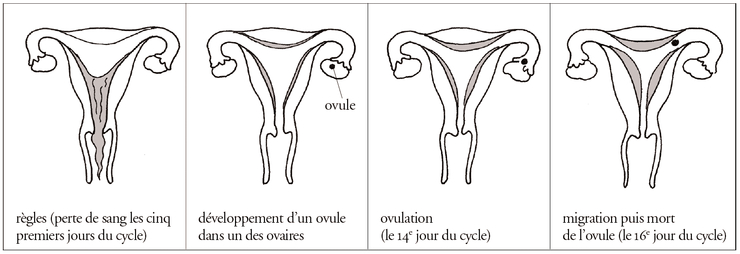 